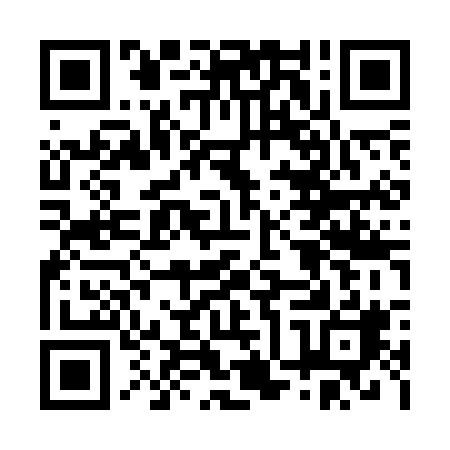 Prayer times for Rawson Department, ArgentinaWed 1 May 2024 - Fri 31 May 2024High Latitude Method: NonePrayer Calculation Method: Muslim World LeagueAsar Calculation Method: ShafiPrayer times provided by https://www.salahtimes.comDateDayFajrSunriseDhuhrAsrMaghribIsha1Wed6:358:121:173:586:227:532Thu6:368:131:173:576:217:523Fri6:378:141:173:566:197:514Sat6:388:161:173:556:187:505Sun6:398:171:173:546:177:496Mon6:408:181:173:536:157:487Tue6:418:191:173:526:147:478Wed6:428:201:173:516:137:469Thu6:438:211:173:506:127:4510Fri6:448:221:173:496:117:4411Sat6:458:231:173:486:107:4312Sun6:468:241:173:476:097:4213Mon6:468:251:173:466:077:4114Tue6:478:261:173:466:067:4015Wed6:488:271:173:456:057:3916Thu6:498:291:173:446:047:3817Fri6:508:301:173:436:047:3818Sat6:518:311:173:426:037:3719Sun6:528:321:173:426:027:3620Mon6:528:331:173:416:017:3621Tue6:538:341:173:406:007:3522Wed6:548:341:173:405:597:3423Thu6:558:351:173:395:587:3424Fri6:558:361:173:385:587:3325Sat6:568:371:173:385:577:3326Sun6:578:381:173:375:567:3227Mon6:588:391:183:375:567:3228Tue6:588:401:183:365:557:3129Wed6:598:411:183:365:557:3130Thu7:008:421:183:365:547:3031Fri7:008:421:183:355:547:30